Приложение № 2к Коллективному договору на 2022 — 2025 г.Перечень профессий и должностей работников МДОУ №15, занятых на работах с вредными условиями труда, которым предоставляется ежегодныйдополнительный оплачиваемый отпускОт работодателя: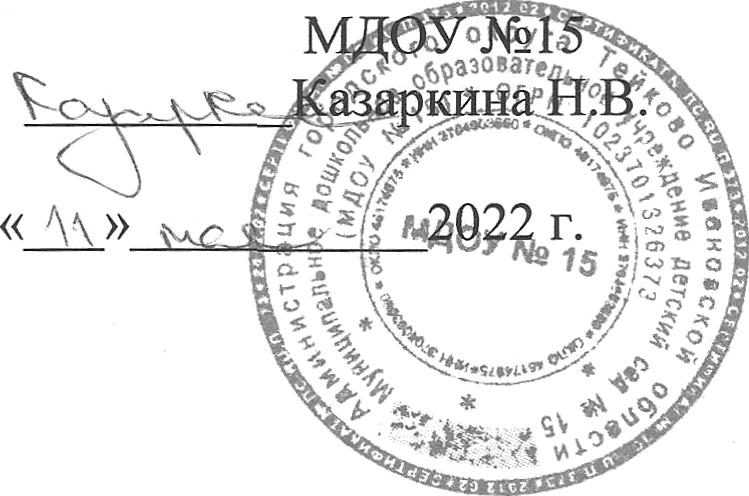 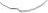 От работников:Председатель профсоюза МДОУ №15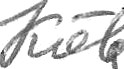  		Коваленко Е.В.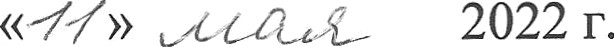 59№Профессия (Должность)Количество календарных днейОснованиеНормативные документы1Повар7Работа у горячих плит,электрожаровых шкафов и других аппаратов для жарения и выпечкиКарта специальнойоценки условий труда;Раздел 5 , глава 19, статья 117 TK РФ